9SS5 V1					                Shape and Space – SymmetryPart I:Draw all possible lines of symmetry in each of the following figures.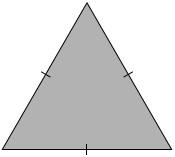 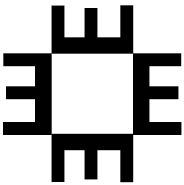 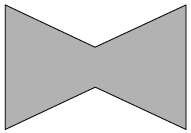 Determine the order and angle of rotation symmetry for each object below.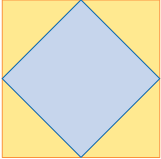 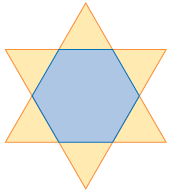 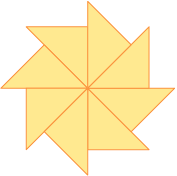 Part II:Create a shape that satisfies the following conditions.Has rotation symmetry with order less than 3.Has neither rotation nor line symmetry.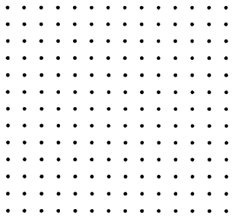 Explain how the number of lines of symmetry of a regular polygon relates to the number of sides it has.Part III: Explain any symmetry this object might have.